Riksrevisionen har i enlighet med lagen (2002:1022) om revision av statlig verksamhet m.m. granskat  Årsredovisning för staten 2015.Härmed överlämnas revisionsberättelse över Årsredovisning för staten 2015 i enlighet med tilläggsbestämmelsen 9.17.6 till 9 kap. 17 § riksdagsordningen.Riksrevisionen lämnar den 12 maj till riksdagen granskningsrapport 
(RiR 2016:6) med iakttagelser gällande Årsredovisning för staten 2015.Stockholm den 12 maj 2015Margareta ÅbergRiksrevisor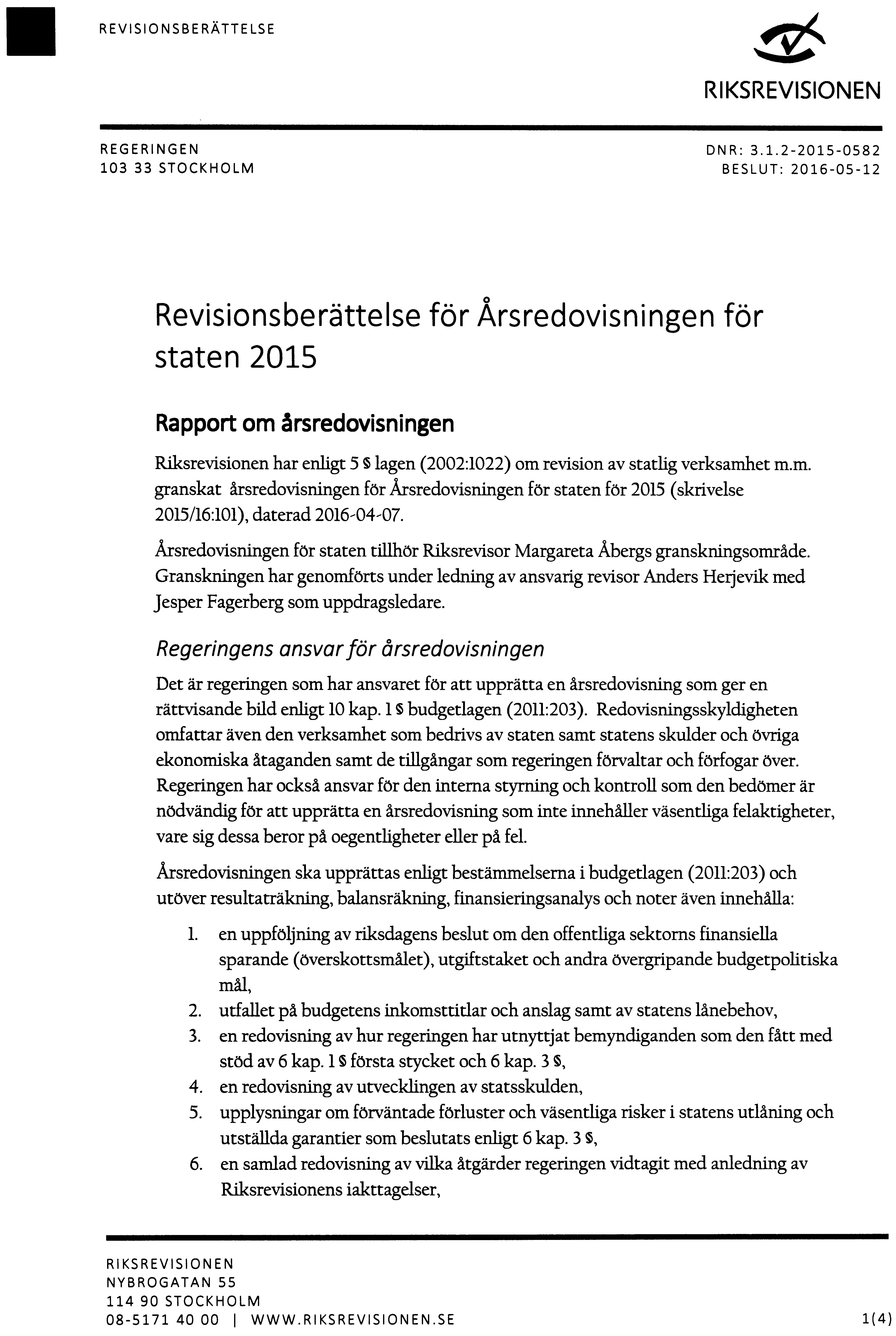 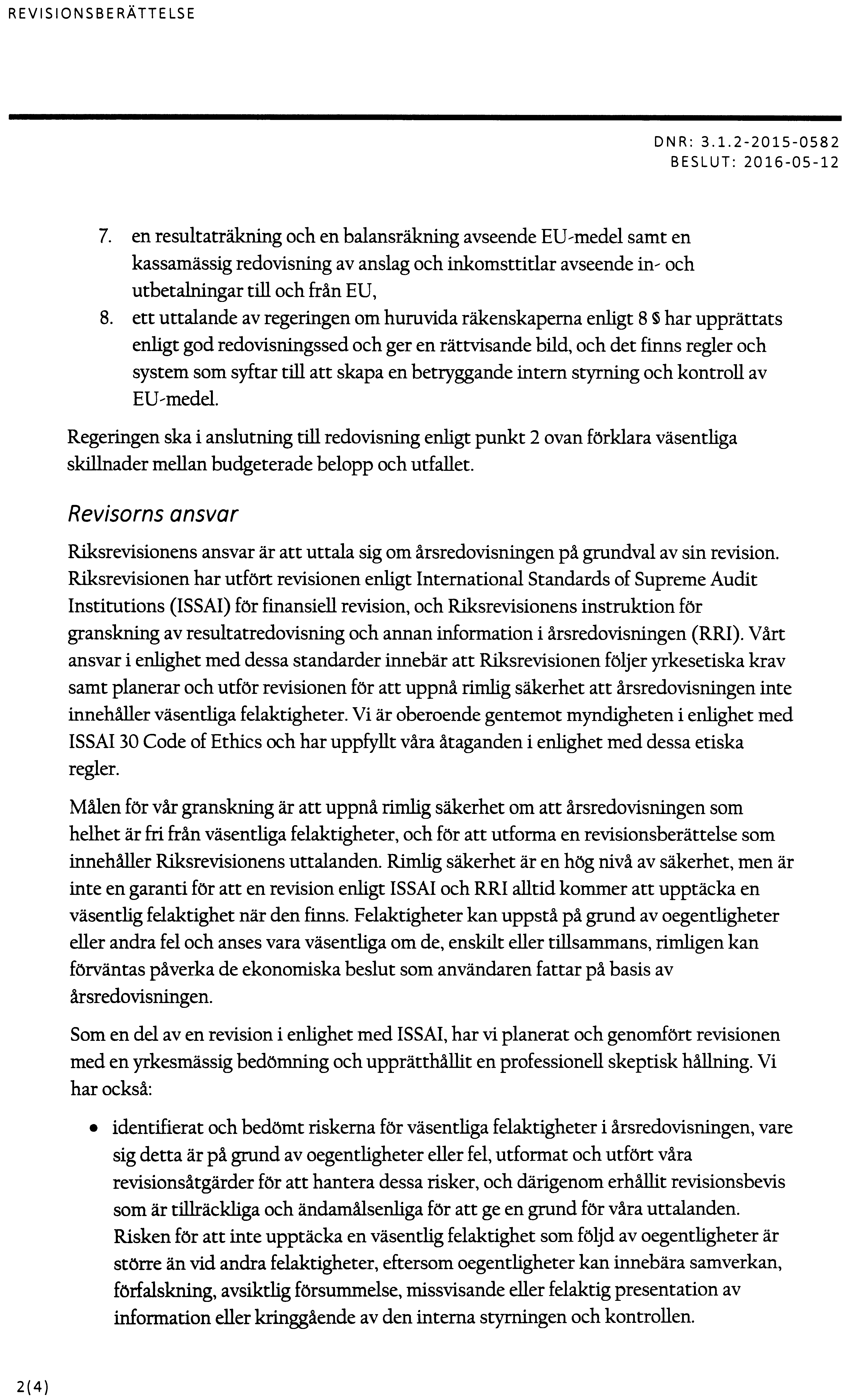 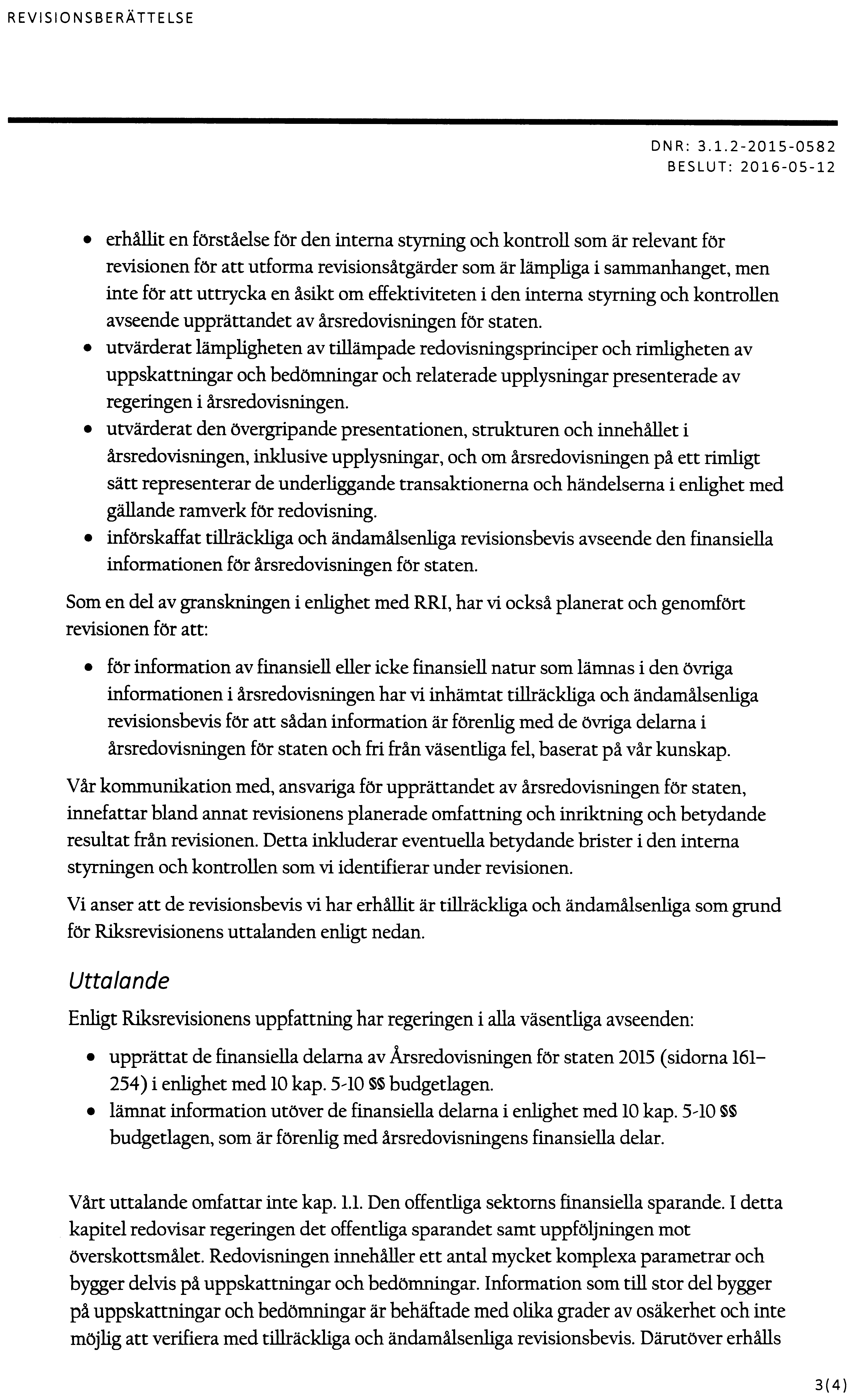 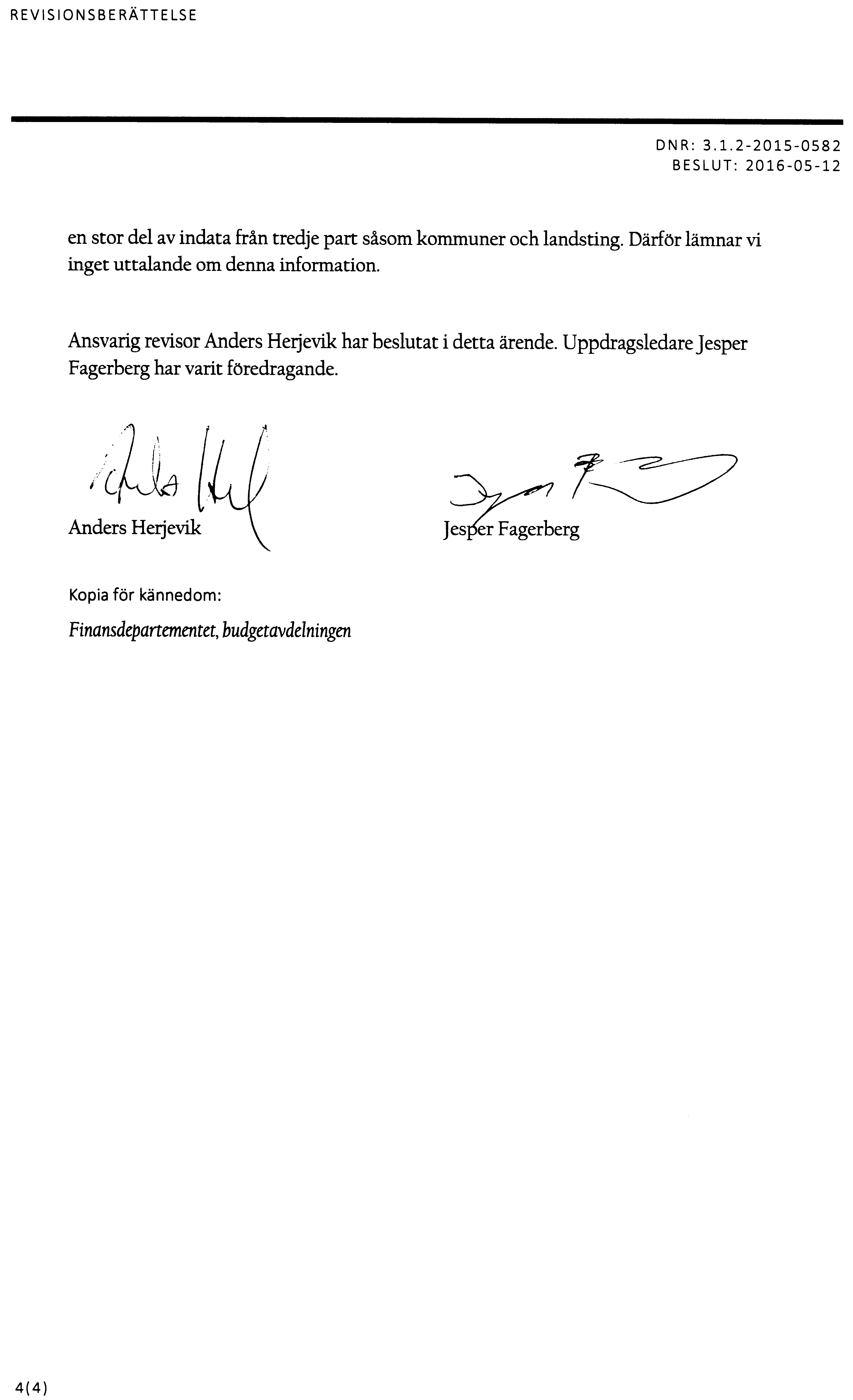 